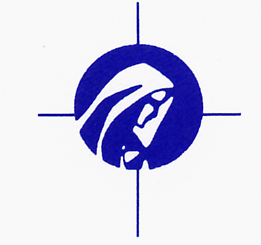 Diocesan Council of Catholic Women, , Durand, , , ,Prairie du Chien, Richland Center, Stevens Point,Thorp, Tomah, Wausau, and Wisconsin Rapids Deanerieswww.dioceseoflacrosse.com  or  www.ldccw.org Most Reverend William P. Callahan(608) 788-7700dbrannon@diolc.orgRev. Eugene WolfSpiritual AdvisorP.O. Box 4004La Crosse, WI  54603-4004(608) 788-7700fr.eugene.wolf@gmail.com Susan Tully PresidentS6634 County Road JViroqua, WI  54665(608) 606-0631Tully.susan@outlook.comMarie FleisnerPresident-Elect203 W. 14th St.Marshfield, WI  54449(715) 650-7751fleisnerma@gmail.comCandace McGrathVice-President769 E Kinder St   
Richland Center WI 53581
608-647-2300 (h)   608-647-0400 (c)
candymcgrath@yahoo.com
Kay KeslerSecretaryN4396 STH 162
Bangor, WI  54614-9424
608-486-4254 (H)
608-780-0485 (C)
kay@pmcmgmt.comDebbie WolfeTreasurer1557 Skyline Drive
Stevens Point, WI 54482
715-341-94625wolfe@charter.net 
Melanie FreiImmediate Past President327 East Monroe St.Tomah, WI  54660(608) 397-9390Melaniefrei55@gmal.com(Date)To:From:  	